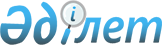 О внесении изменений и дополнений в решение районного маслихата от 20  декабря 2010 года N 22-2 "О районном бюджете на 2011-2013 годы"
					
			Утративший силу
			
			
		
					Решение маслихата района Габита Мусрепова Северо-Казахстанской области от 28 марта 2011 года N 24-1. Зарегистрировано Департаментом юстиции Северо-Казахстанской области 19 апреля 2011 года N 13-5-125. Утратило силу - решением маслихата района имени Габита Мусрепова Северо-Казахстанской области от 21 декабря 2011 года N 32-8

      Сноска. Утратило силу - решением маслихата района имени Габита Мусрепова Северо-Казахстанской области от 21.12.2011 N 32-8      В соответствии со статьями 106, 109 Бюджетного кодекса Республики Казахстан от 4 декабря 2008 года № 95-IV, статьи 6 Закона Республики Казахстан «О местном государственном управлении и самоуправлении в Республике Казахстан» от 23 января 2001 года № 148, районный маслихат РЕШИЛ:



      1. Внести в решение районного маслихата от 20 декабря 2010 года № 22-2 «О районном бюджете на 2010-2013 годы» (зарегистрировано в Реестре государственной регистрации нормативных правовых актов за № 13-5-122 от 25 января 2011 года, опубликовано в газетах «Есіл Өңірі» № 8 от 14 февраля 2011 года, «Новости Приишимья» № 7 от 14 февраля 2011 года), следующие изменения и дополнения:

      в пункте 1:

      подпункте 1) 

      цифры «3 232 446» заменить цифрами «3 327 864»;

      цифры «15 586» заменить цифрами «26 845»;

      цифры «2 619 792» заменить цифрами «2 703 951»;

      подпункте 2)

      цифры «3 232 446» заменить цифрами «3 355 822,3»;

      подпункте 3)

      цифры «28 581» заменить цифрами «126 850,2»;

      цифры «29 376» заменить цифрами «127 645,2»;

      подпункте 4)

      цифру «0» заменить цифрами «7 550»;

      подпункте 5)

      цифры «- 28 581» заменить цифрами «-162 358,5»; 

      подпункте 6)

      цифры « 28 581» заменить цифрами «162 358,5»;

      в пункте 2:

      слова «социального налога» дополнить словами следующего содержания «по нормативам распределения доходов, установленным областным маслихатом, в размере 100 процентов»;

      дополнить пунктом 4-1 следующего содержания:

      «4-1. Объем бюджетной субвенции, передаваемой из областного бюджета в бюджет района составляет 1 989 064 тыс.тенге»;

      в пункте 5:

      подпункте 6)

      цифры «15 928» заменить цифрами «18 601»;

      дополнить подпунктами 11), 12), 13) следующего содержания:

      «11) 14 998 тыс.тенге – на увеличение размера доплаты за квалификационную категорию учителям школ и воспитателям дошкольных организаций образования;

      12) 10 399 тыс.тенге – на реализацию мероприятий Программы занятости 2020, в том числе:

      1 430 тыс.тенге – на частичное субсидирование заработной платы;

      8 969 тыс.тенге – на создание центров занятости;

      13) 33 000 тыс.тенге – на развитие инженерно-коммуникационной инфраструктуры в рамках Программы занятости 2020»;

      абзац второй исключить;

      пункт 6:

      дополнить подпунктом 1) следующего содержания:

      «1) 98 000 тыс.тенге – на строительство жилья»;

      абзац второй исключить;

      в пункте 7:

      подпункте 1)

      цифры «18 628» заменить цифрами «25 886»;

      подпункте 4)

      цифры «65 312» заменить цифрами «60 326»;

      дополнить подпунктами 7), 8), 9), 10) следующего содержания:

      «7) 5 103 тыс.тенге – на приобретение угля организациям образования;

      8) 15 000 тыс.тенге – на капитальный ремонт дома культуры в селе Чистополье района имени Габита Мусрепова;

      9) 519 тыс.тенге – на приобретение угля организациям культуры;

      10) 195 тыс.тенге – на приобретение угля аппаратам акимов сельских округов»;

      абзац второй исключить;

      дополнить пунктом 8-1 следующего содержания:

      «8-1. Предусмотреть расходы районного бюджета за счет свободных остатков бюджетных средств, сложившихся на начало финансового года и возврат целевых трансфертов неиспользованных в 2010 году, согласно приложению 6»;

      приложение 1 к указанному решению изложить в новой редакции, согласно приложению 1 к настоящему решению (прилагается).



      2. Настоящее решение вводится в действие с 1 января 2011 года.      Председатель XXIV сессии                   Секретарь

      районного маслихата                        районного маслихата

      С. Малаев                                  Б. Искакова      СОГЛАСОВАНО:

      Начальник

      Государственного учреждения

      «Отдел экономики и 

      бюджетного планирования 

      района имени Габита Мусрепова»             М. Баймульдина

Приложение 1

к решению сессии районного маслихата

от 28 марта 2011 года № 24-1Приложение 1

к решению сессии районного маслихата

от 20 декабря 2010 года № 22-2 Бюджет района имени Габита Мусрепова на 2011 год

Приложение 2

к решению сессии районного маслихата

от 28 марта 2011 года № 24-1Приложение 6

к решению сессии районного маслихата

от 28 марта 2011 года № 24-1 Направление свободных остатков бюджетных средств, сложившихся на 1 января 2011 года и возврат целевых трансфертов неиспользованных в 2010 годуДоходы:Расходы:
					© 2012. РГП на ПХВ «Институт законодательства и правовой информации Республики Казахстан» Министерства юстиции Республики Казахстан
				КатегорияКатегорияКатегорияКатегорияСумма

(тыс.

тенге)КлассКлассКлассСумма

(тыс.

тенге)ПодклассПодклассСумма

(тыс.

тенге)НаименованиеСумма

(тыс.

тенге)I. Доходы3 327 864100Налоговые поступления590 279112Индивидуальный подоходный налог5 15013Социальный налог328297131Социальный налог328297140Налоги на собственность208 565141Налоги на имущество129 570143Земельный налог8420144Налог на транспортные средства59840145Единый земельный налог10735150Внутренние налоги на товары, работы и услуги43 942152Акцизы5518153Поступления за использование природных и других ресурсов29950154Сборы за ведения предпринимательской и профессиональной деятельности8474180Обязательные платежи, взымаемые за совершение юридически значимых действий и (или) выдачу документов уполномоченными на то государственными органами или должностными лицами4325181Государственная пошлина 4325200Неналоговые поступления6 789210Доходы от государственной собственности685215Доходы от аренды имущества, находящегося в государственной собственности685221Поступления от реализации услуг, предоставляемых государственными учреждениями, финансируемыми из государственного бюджета54231Поступления денег от проведения государственных закупок, организуемых государственными учреждениями, финансируемыми из государственного бюджета026Прочие неналоговые поступления6050261Прочие неналоговые поступления60503Поступления от продажи основного капитала2684531Продажа государственного имущества, закрепленного за государственными учреждениями11259311Продажа государственного имущества, закрепленного за государственными учреждениями1125933Продажа земли и нематериальных активов15586331Продажа земли15586400Поступления трансфертов270395142Трансферты из вышестоящих органов государственного управления2703951422Трансферты из областного бюджета2703951Функциональная группаФункциональная группаФункциональная группаФункциональная группаСумма

(тыс.

тенге)УчреждениеУчреждениеУчреждениеСумма

(тыс.

тенге)ПрограммаПрограммаСумма

(тыс.

тенге)НаименованиеСумма

(тыс.

тенге)2. Затраты3 355 822,301Государственные услуги общего характера266 36401Представительные, исполнительные и другие органы, выполняющие общие функции государственного управления239 67201112Аппарат маслихата района (города областного значения)12 559001Услуги по обеспечению деятельности маслихата района (города областного значения)12 559122Аппарат акима района (города областного значения)66 120001Услуги по обеспечению деятельности акима района ( города областного значения)61 287003Капитальные расходы государственных органов4 833123Аппарат акима района в городе, города районного значения, поселка, аула (села), аульного (сельского) округа160 993001Услуги по обеспечению деятельности акима района в городе, города районного значения, поселка, аула (села), аульного (сельского) округа154 428022Капитальные расходы государственных органов6 56501Финансовая деятельность14 87101452Отдел финансов района (города областного значения)14 871001Услуги по реализации государственной политики в области исполнения бюджета района(города областного значения) и управления коммунальной собственностью района (города областного значения)14 007,501452003Проведение оценки имущества в целях налогообложения347,501452004Организация работы по выдаче разовых талонов и обеспечение полноты сбора сумм от реализации разовых талонов51601Планирование и статистическая деятельность11 82101453Отдел экономики и бюджетного планирования района (города областного значения)11 821001Услуги по реализации государственной политики в области формирования и развития экономической политики, системы государственного планирования и управления района (города областного значения)11 82102Оборона8 02602Военные нужды7 52602122Аппарат акима района (города областного значения)7 52602122005Мероприятия в рамках исполнения всеобщей воинской обязанности7 526Организация работы по чрезвычайным ситуациям500122Аппарат акима района (города областного значения)500007Мероприятия по профилактике и тушению степных пожаров районого (городского) масштаба, а так же пожаров в населенных пунктах, в которых не созданы органы государственной противопожарной службы50003Общественный порядок, безопасность, правовая, судебная, уголовно-исполнительная деятельность1 57903Правоохранительная деятельность1 57903458Отдел жилищно-коммунального хозяйства, пассажирского транспорта и автомобильных дорог района (города областного значения)1 57903458021Обеспечение безопасности дорожного движения в населенных пунктах1 57904Образование2 118 62604Дошкольное воспитание и обучение114 24804464Отдел образования района (города областного значения)114 24804464009Обеспечение деятельности организаций дошкольного воспитания и обучения114 24804Начальное, основное среднее и общее среднее образование1 967 15404464003Общеобразовательное обучение1 912 62704464006Дополнительное образование для детей 39 529021Увеличение размера доплаты за квалификационную категорию учителям школ и воспитателям дошкольных организаций образования14 99804Прочие услуги в области образования37 22404464001Услуги по реализации государственной политики на местном уровне в области образования 9 56704464005Приобретение и доставка учебников, учебно-методических комплексов для государственных учреждений образования района (города областного значения)15 000015Ежемесячные выплаты денежных средств опекунам (попечителям) на содержание ребенка сироты (детей-сирот), и ребенка (детей), оставшегося без попечения родителей8 921020Обеспечение оборудованием, программным обеспечением детей-инвалидов, обучающихся на дому3 73606Социальная помощь и социальное обеспечение144 25906Социальная помощь124 79906451Отдел занятости и социальных программ района (города областного значения)124 79906451002Программа занятости21 25406451004Оказание социальной помощи на приобретение топлива специалистам здравоохранения, образования, социального обеспечения, культуры и спорта в сельской местности в соответствии с законодательством Республики Казахстан1 94906451005Государственная адресная социальная помощь5 60006451006Жилищная помощь67006451007Социальная помощь отдельным категориям нуждающихся граждан по решениям местных представительных органов32 28706451010Материальное обеспечение детей-инвалидов, воспитывающихся и обучающихся на дому1 219014Оказание социальной помощи нуждающимся гражданам на дому36 568016Государственные пособия на детей до 18 лет12 67606451017Обеспечение нуждающихся инвалидов обязательными гигиеническими средствами и предоставление услуг специалистами жестового языка, индивидуальными помощниками в соответствии с индивидуальной программой реабилитации инвалида3 607023Обеспечение деятельности центров занятости8 96906Прочие услуги в области социальной помощи и социального обеспечения19 46006451Отдел занятости и социальных программ района (города областного значения)19 46006451001Услуги по реализации государственной политики на местном уровне в области обеспечения занятости социальных программ для населения18 97006451011Оплата услуг по зачислению, выплате и доставке пособий и других социальных выплат49007Жилищно-коммунальное хозяйство233 56307Жилищное хозяйство153 72707458Отдел жилищно-коммунального хозяйства, пассажирского транспорта и автомобильных дорог района (города областного значения)10 50307458003Организация сохранения государственного жилищного фонда503004Обеспечение жильем отдельных категорий граждан10 00007467Отдел строительства района (города областного значения)143 22407467003Строительство и (или) приобретение жилья государственного коммунального жилищного фонда68 66607467004Развитие, обустройство и (или) приобретение инженерно-

коммуникационной инфраструктуры41 558022Развитие инженерно-коммуникационной инфраструктуры в рамках Программы занятости 202033 00007Коммунальное хозяйство24 010123Аппарат акима района в городе, города районного значения, поселка, аула (села), аульного (сельского) округа3 581014Организация водоснабжения населенных пунктов3 58107467Отдел строительства района (города областного значения)20429005Развитие коммунального хозяйства1099007467006Развитие системы водоснабжения943907Благоустройство населенных пунктов55 826123Аппарат акима района в городе, города районного значения, поселка, аула (села), аульного (сельского) округа200009Обеспечение санитарии населенных пунктов20007458Отдел жилищно-коммунального хозяйства, пассажирского транспорта и автомобильных дорог района (города областного значения)55 62607458015Освещение улиц в населенных пунктах18 54607458016Обеспечение санитарии населенных пунктов1 59507458017Содержание мест захоронений и захоронение безродных36807458018Благоустройство и озеленение населенных пунктов35 11708Культура, спорт, туризм и информационное пространство195 503,808Деятельность в области культуры112 923,808123Аппарат акима района в городе, города районного значения, поселка, аула (села), аульного (сельского) округа51 598,808123006Поддержка культурно-досуговой работы на местном уровне51 598,808455Отдел культуры и развития языков района (города областного значения)61 32508455003Поддержка культурно-досуговой работы61 32508Спорт42 07608465Отдел физической культуры и спорта района (города областного значения)6 90608465006Проведение спортивных соревнований на районном (города областного значения) уровне2 89108465007Подготовка и участие членов сборных команд района (города областного значения) по различным видам спорта на областных спортивных соревнованиях4 015467Отдел строительства района (города областного значения)35 170008Развитие объектов спорта и туризма35 17008Информационное пространство21 04708455Отдел культуры и развития языков района (города областного значения)14 51508455006Функционирование районных (городских) библиотек13 66308455007Развитие государственного языка и других языков народа Казахстана85208456Отдел внутренней политики района (города областного значения)6 53208456002Услуги по проведению государственной информационной политики через газеты и журналы6 53208455Отдел культуры и развития языков района (города областного значения)6 32508455001Услуги по реализации государственной политики на местном уровне в области развития языков и культуры6 185010Капитальные расходы государственных органов14008456Отдел внутренней политики района (города областного значения)7 78108456001Услуги по реализации государственной политики на местном уровне в области информации, укрепления государственности и формирования социального оптимизма граждан7 78108465Отдел физической культуры и спорта района (города областного значения)5 35108465001Услуги по реализации государственной политики на местном уровне в сфере физической культуры и спорта5 35110Сельское, водное, лесное, рыбное хозяйство, особо охраняемые природные территории, охрана окружающей среды и животного мира, земельные отношения305 09010Сельское хозяйство39 45410474Отдел сельского хозяйства и ветеринарии района (города областного значения)39 45410462001Услуги по реализации государственной политики на местном уровне в сфере сельского хозяйства и ветеринарии16 493013Проведение противоэпизоотических мероприятий18 60110462099Реализация мер социальной поддержки специалистов социальной сферы сельских населенных пунктов за счет целевых трансфертов из республиканского бюджета4 36010Водное хозяйство258 477467Отдел строительства района (города областного значения)258 477012Развитие системы водоснабжения258 47710Земельные отношения7 15910463Отдел земельных отношений района (города областного значения)7 15910463001Услуги по реализации государственной политики в области регулирования земельных отношений на территории района (города областного значения)7 019007Капитальные расходы государственных органов14011Промышленность, архитектурная, градостроительная и строительная деятельность6 78011Промышленность6 78011467Отдел строительства района (города областного значения)6 78011467001Услуги по реализации государственной политики на местном уровне в области строительства6 78012Транспорт и коммуникации19 12112Автомобильный транспорт19 12112458Отдел жилищно-коммунального хозяйства, пассажирского транспорта и автомобильных дорог района (города областного значения)19 121023Обеспечение функционирования автомобильных дорог19 12113Прочие24 240,813452Отдел финансов района (города областного значения)250013012Резерв местного исполнительного органа района (города областного значения) 2500451Отдел занятости и социальных программ района (города областного значения)6240022Поддержка частного предпринимательства в рамках программы «Дорожная карта бизнеса - 2020»624013469Отдел предпринимательства района (города областного значения)6 08713454001Услуги по реализации государственной политики на местном уровне в области развития предпринимательства и промышленности 6 08713458Отдел жилищно-коммунального хозяйства, пассажирского транспорта и автомобильных дорог района (города областного значения)9 413,813458001Услуги по реализации государственной политики на местном уровне в области жилищно-коммунального хозяйства, пассажирского транспорта и автомобильных дорог 9 413,815Трансферты32 669,7Трансферты32 669,7452Отдел финансов района (города областного значения)32 669,7006Возврат неиспользованных (недоиспользованных трансфертов)32 669,73. Чистое бюджетное кредитование126850,2Бюджетные кредиты127645,210474Отдел сельского хозяйства и ветеринарии района (города областного значения)29645,2009Бюджетные кредиты для реализации мер социальной поддержки специалистов социальной сферы сельских населенных пунктов29645,2467Отдел строительства района (города областного значения)98000019Строительство жилья98000категориякатегориякатегориякатегориясумма

(тыс.тенгесумма

(тыс.тенгеподклассподкласссумма

(тыс.тенгеНаименованиесумма

(тыс.тенге5Погашение бюджетных кредитов7951Погашение бюджетных кредитов7951Погашение бюджетных кредитов, выданных из государственного бюджета7954. Сальдо по операциям с финансовыми активами7 550Приобретение финансовых активов7 55013Прочие7 550452Отдел финансов района (города областного значения)7 550014Формирование или увеличение уставного капитала юридических лиц7 5505. Дефицит (профицит) бюджета-162 358,56. Финансирование дефицита (использование профицита) бюджета162 358,57Поступление займов127 37601Внутренние государственные займы127 3762Договоры займа127 376Функциональная группаФункциональная группаФункциональная группаФункциональная группаСумма

(тыс.тенге)УчреждениеУчреждениеУчреждениеСумма

(тыс.тенге)ПрограммаПрограммаСумма

(тыс.тенге)НаименованиеСумма

(тыс.тенге)16Погашение займов795452Отдел финансов района (города областного значения)795008Погашение долга местного исполнительного органа перед вышестоящим бюджетом795категориякатегориякатегориякатегориясумма (тыс.тенгекласскласскласссумма (тыс.тенгеподклассподкласссумма (тыс.тенгеНаименованиесумма (тыс.тенге8Используемые остатки бюджетных средств35777,501Остатки бюджетных средств35777,51Свободные остатки бюджетных средств35777,5Ка

те

го

рияКла

ссПод

кла

ссНаименованиеСумма

(тыс.

тенге)8Используемые остатки бюджетных средств35777,501Остатки бюджетных средств35777,51Свободные остатки бюджетных средств35777,5Функциональная группаФункциональная группаФункциональная группаФункциональная группаСумма

(тыс.

тенге)УчреждениеУчреждениеСумма

(тыс.

тенге)ПрограммаСумма

(тыс.

тенге)НаименованиеСумма

(тыс.

тенге)08Культура, спорт, туризм и информационное пространство2115,808123Аппарат акима района в городе, города районного значения, поселка, аула (села), аульного (сельского) округа2115,808123006Поддержка культурно-досуговой работы на местном уровне2115,810Сельское, водное, лесное, рыбное хозяйство, особо охраняемые природные территории, охрана окружающей среды и животного мира, земельные отношения269,210474Отдел сельского хозяйства и ветеринарии района (города областного значения)269,2009Бюджетные кредиты для реализации мер социальной поддержки специалистов социальной сферы сельских населенных пунктов269,213Прочие722,813458Отдел жилищно-коммунального хозяйства, пассажирского транспорта и автомобильных дорог района (города областного значения)722,813458001Услуги по реализации государственной политики на местном уровне в области жилищно-коммунального хозяйства, пассажирского транспорта и автомобильных дорог 722,81Трансферты32 669,7452Отдел финансов района (города областного значения)32 669,7006Возврат неиспользованных (недоиспользованных трансфертов)32 669,7ИтогоИтогоИтогоИтого35 777,5